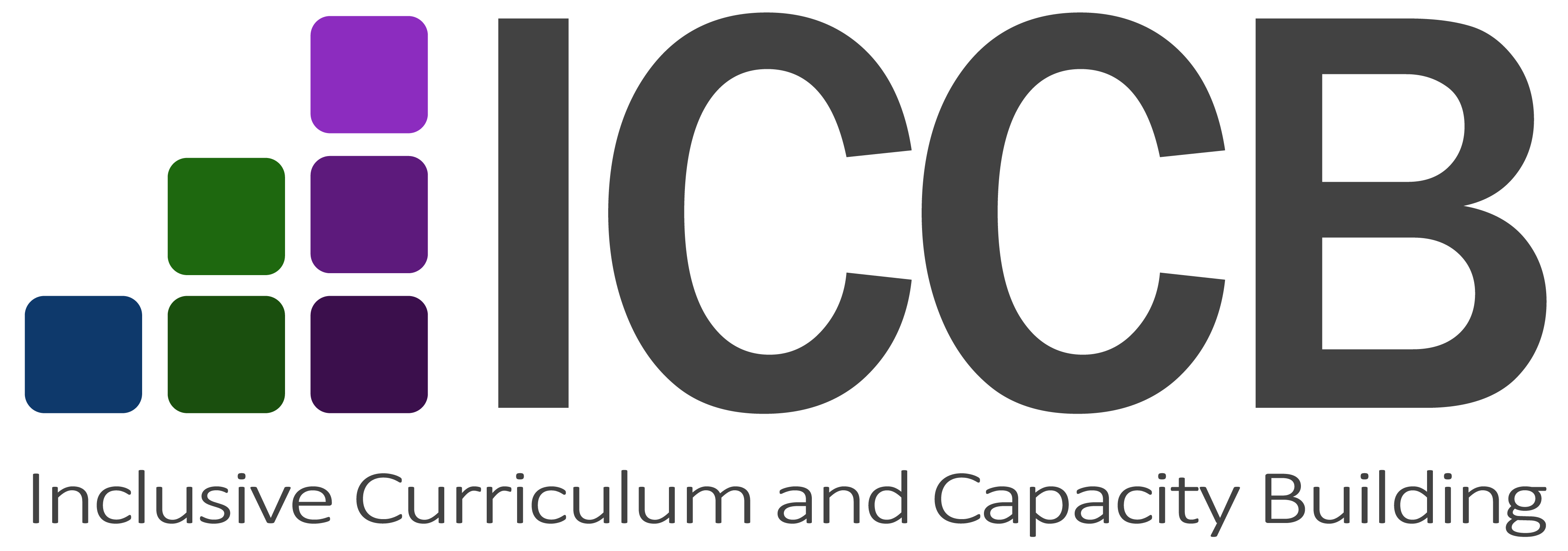 Produced for the Inclusive Curriculum and Capacity Building ProjectEquity and Diversity, Deakin UniversityDr Janet Watson, 2017Modelling culturally inclusive pedagogiesInternationalisation of curriculum (IoC) promotes and develops the core values of global awareness, global citizenship and intercultural competence.  This aligns with Deakin’s LIVE the Future Agenda 2020 to offer an educational experience that will: widen participation and support students from diverse backgrounds; be responsive to the fast changing global environment and to the diverse needs of the communities Deakin serves; and deliver globally connected education.IoC involves embedding global, international and multicultural dimensions in curriculum design, learning activities, teaching practice, learning activities, assessment, and evaluation (Barker 2011).  Curriculum designProvide clear, accessible and broadened topic areas that integrates multiple societal perspectives including:Case studies (including both real-life and simulated), research studies, databases, and other materials that reflect local, global, indigenous and multicultural viewpoints and ethical issuesComparison of local and global studies, research and findingsRecently published international and cross-cultural textbooks, journals, class materials and online resourcesDigital literacy and critical analysis that draws on a variety of learning materials and contentContent delivery using a range of multi-media methods (text, audio, video, slide presentations, Cloud concepts)Discipline specific glossariesReading guides and strategiesAnnotated examples and exemplars of assignment tasks such as essays, reports and reviewsLearning activitiesSupport the development of graduate students as globally competent and inter-culturally aware citizens by:Incorporating local, global and multi-cultural perspectives in learning activitiesEncouraging critical reflection on societal issues and problems from a variety of perspectives Examining cultural influences on knowledge construction and application of knowledgeExploring the role and operation of multiculturalism in different nationsDrawing on the experiences and narratives of international/NESB students as a learning resourceSetting group or paired student activities that cultivate collaboration and dialogue between local and international students, such as writing tasks and allocation of rolesCultivate critical thinking by examining different points of view in class or small group activities and asking questions that prompt students to critically reflect on an issue or problem; be aware that students from some cultural backgrounds are not familiar with the notion of critical analysis and critical inquiryInviting guest lecturers with international experience and expertiseIncluding practical seminar exercises that demonstrate application of ideas delivered in lecture classesTeaching practicesCultivate culturally open, inclusive, sensitive and mutually respectful teacher-student engagement and a safe learning environment by:Acknowledge and value cultural and linguistic diversity of international and domestic studentsCorrect pronunciation of students' namesBe approachable, welcoming, supportive and hospitable—and encouraging all students to convey these qualitiesAvoiding stereotypes or generalisations of cultural or ethnic groupsCultivate a climate of respect and equity for all forms of diversity Establish inclusive and respectful ground rules for group discussionsSpeak clearly and measuredly (consciously avoid speaking quickly as international students may have trouble with accents)Respect and allow for silences: in many cultures, silence is a part of communication while for others, verbal expression is not encouraged in educational forums; silence and pauses also allow for ‘cognitive processing time’Cultivate international students’ confidence to ‘speak up’ gradually and by encouraging small group discussions.Remember that some students may be code-switching between their own language and English in trying to understand content, therefore separate listening activities from reading activitiesAvoid jargon, colloquialisms and humour as this excludes those who are not familiar with Australian vernacular—explain any colloquial language, unfamiliar terms, analogies and metaphors that you or local students may useGive clear, plain language instructions—ensure that written instructions are clearly set out (heading and dot points rather than long paragraphs) and are not overlong and too complicated.  Be aware that writing conventions in other cultures are often markedly different from Australian universities and may have serious implications regarding plagiarism—clearly explain the Western convention of referencing others’ ideas and writing and what is meant by plagiarismIncorporate activities about digital literacy so that all students become skilled in critically evaluating multi-media sources Refer struggling students to appropriate study skills or language support programsAssessment tasksThese should assess global citizenship competencies, knowledge and skills and aim to: Develop critical analysis of global and intercultural perspectivesInclude comparative exercises that involve comparing and critically reflecting upon similarities, differences and links between local and global issues, findings, practices and standardsDraw connections between cultural contexts and disciplinary knowledgeEncourage peer learning and engagement between local and international students through group work including self and peer assessmentClearly explain the purpose, expectations and marking criteria of the assessment and subject contentCater to a variety of learning capacities, preferences and skills through offering a range of assessment options and formatsProgressively build academic skills through a step-by-step learning approach for both formative and summative tasksProvide inclusive feedbackStudent feedbackReview eValuate data and other sources of student feedback that provide comment on international and multicultural aspects of their learning experiences, and course content, design and delivery.Compare feedback from domestic and international/culturally and linguistically diverse students to determine differences in learning experiences.Adapted from:Arkoudis, S, n.d. Teaching International Students: Strategies to Enhance Learning, Centre for Study of Higher Education, University of Melbourne, retrieved 16 May 2017.Barker, M 2011, The GIHE good practice guide to internationalising the curriculum, Griffith Institute for Higher Education, now Griffith University Learning Futures, Southport. Reproduced for Deakin staff with permission by Griffith University, 26 April 2018.Federation University 2017, Guidelines for internationalising your curriculum , retrieved 16 May 2016. Morgan, H & Houghton, A-M, 2011, Inclusive Curriculum Design in Higher Education: Considerations for Effective Practice Across and Within Subject Areas, The Higher Education Academy, retrieved 16 May 2017.